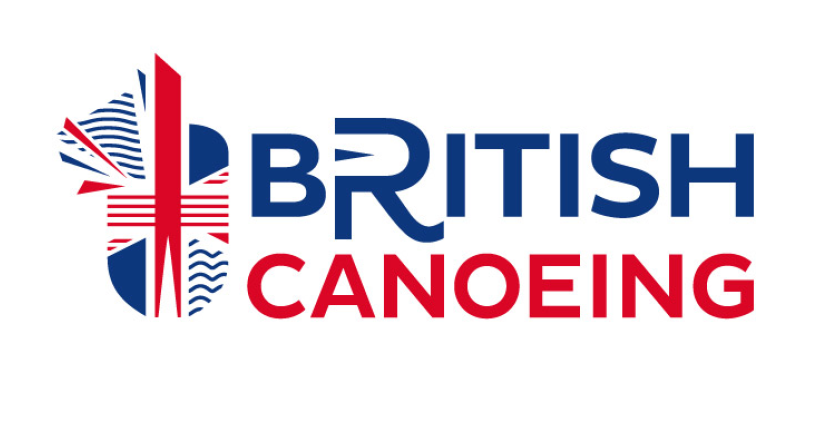 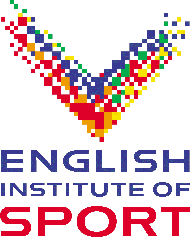 Supine Row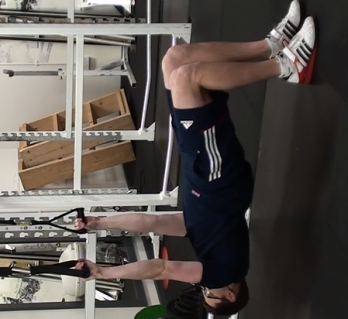 Gold Standard Position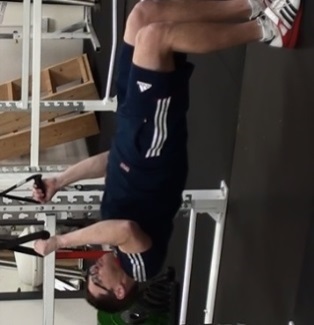 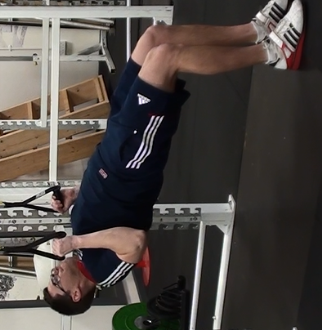 Common errors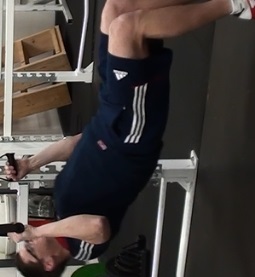 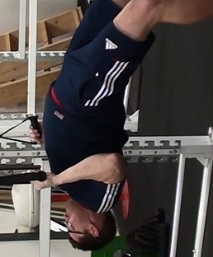 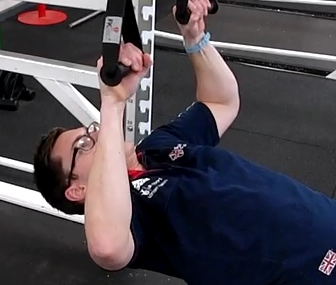 Press Up Gold Standard Position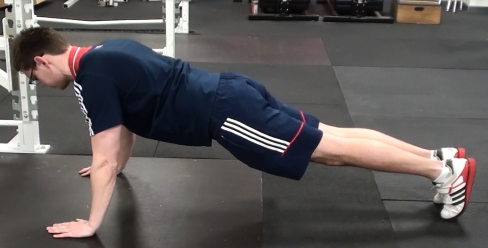 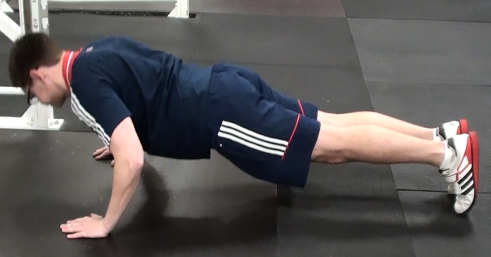 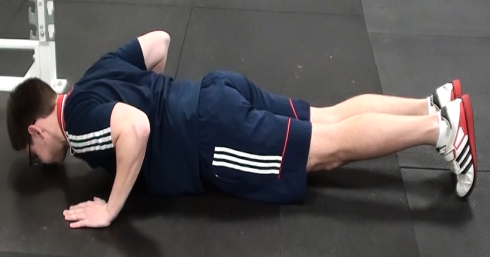 Common Errors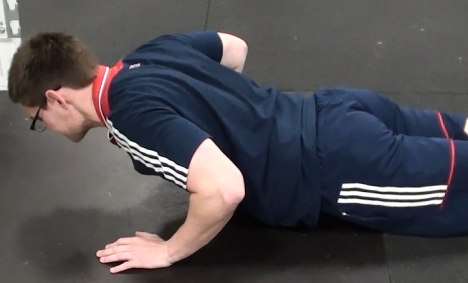 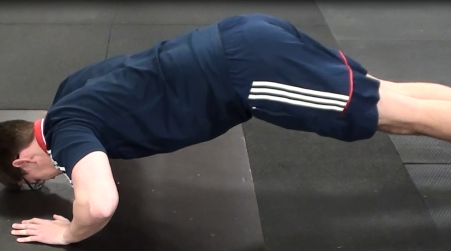 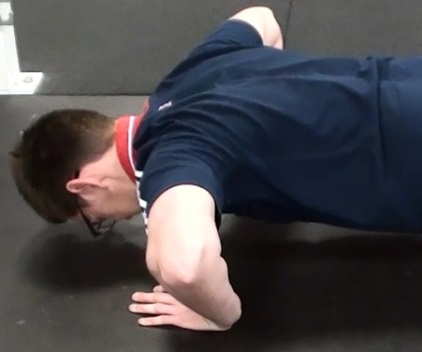 ChinsGold Standard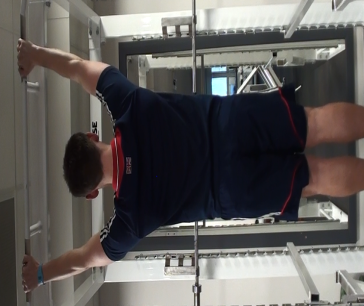 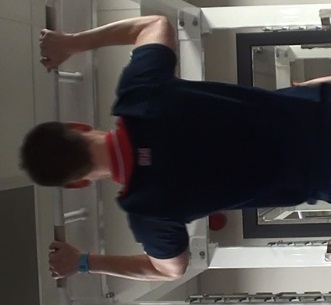 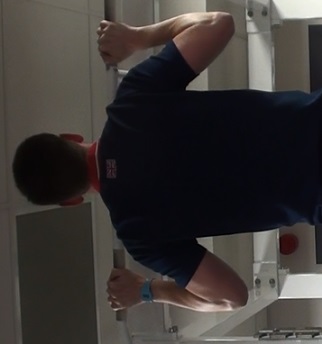 Common Errors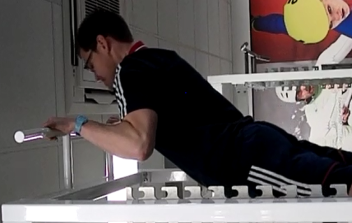 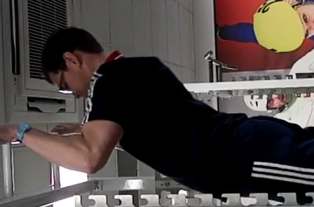 Pull OverGold Standard Position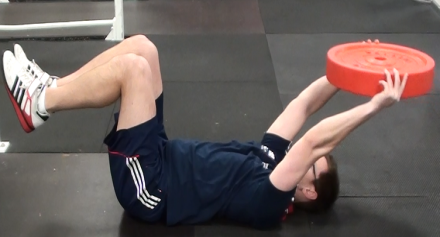 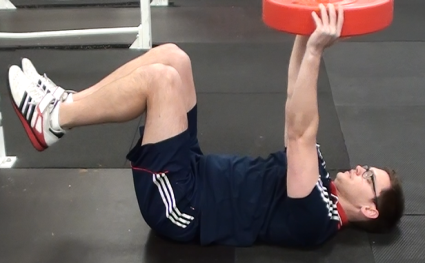 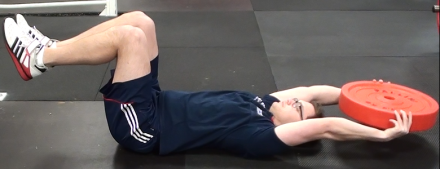 Common Errors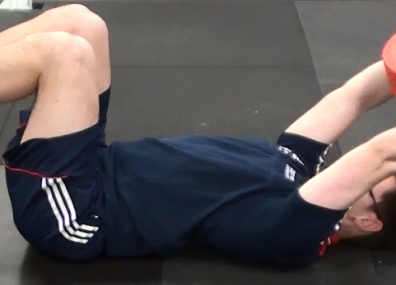 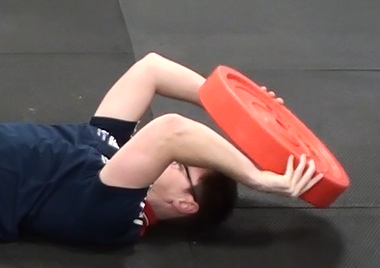 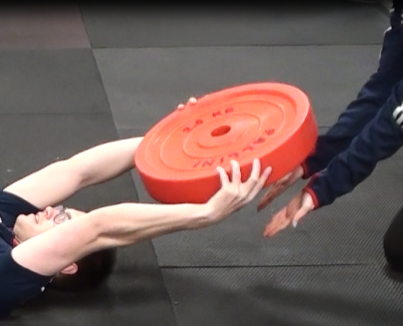 Bent Over Row 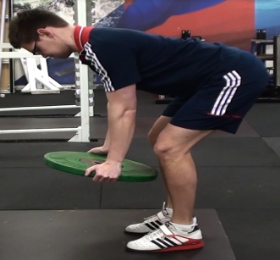 Gold Standard Position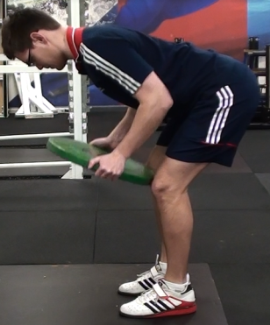 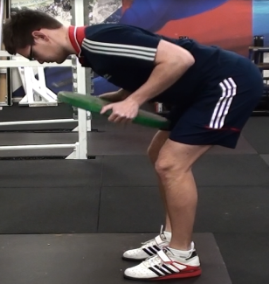 Common Errors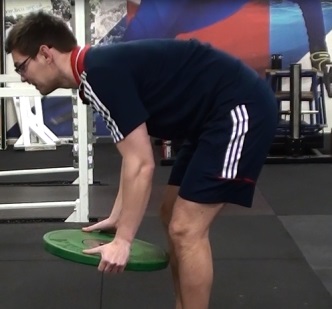 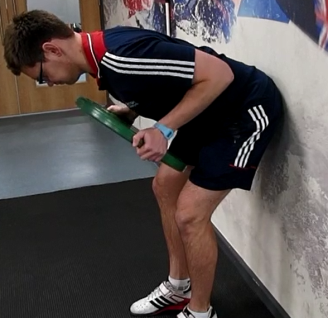 Common errors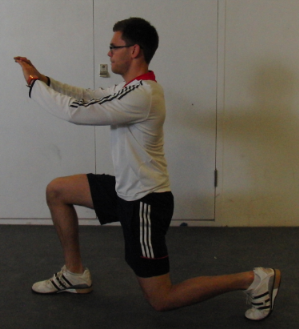 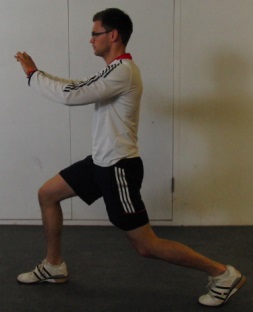 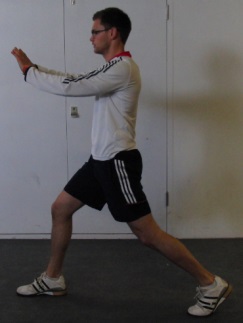 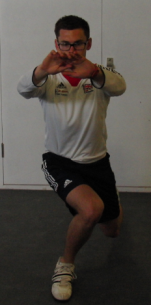 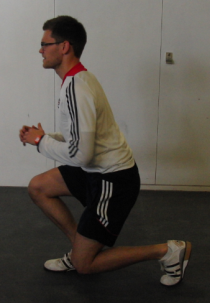 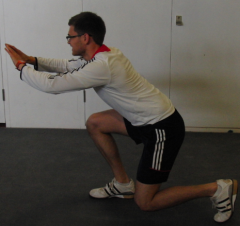 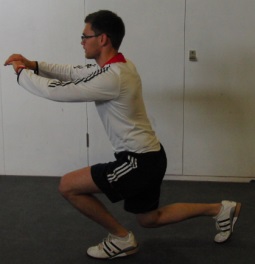 Gold Standard Position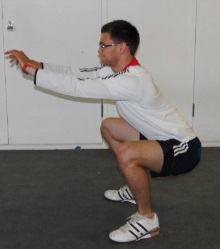 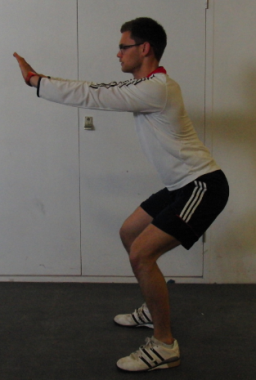 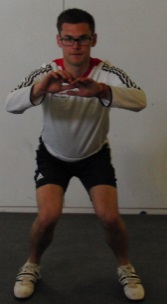 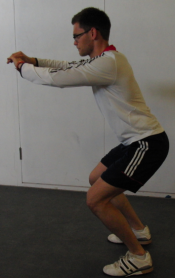 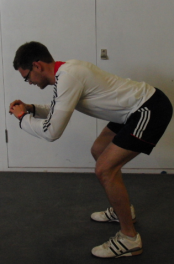 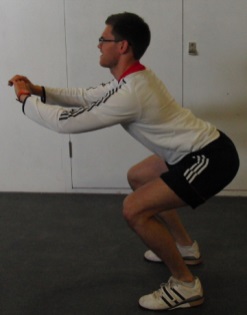 StartPositionScapular setHands in overhand gripSqueeze glute Head/shoulders/hips/knees in lineKnees at 90˚ hips bridged MovementScrew shoulders into socketsPull with elbows at 45degrees to body Pull with elbows at 45 degrees to body Keep trunk braced and glutes squeezedEnd RangeTouch chest to barBrace trunkShoulders, hips and knees in lineFlexedHipCueBrace trunkSqueeze gluteTip: Coach to put hands on outside of knees to drive against.ArchedBackCueMaintain rib and hip spaceEnsure shoulders, hips and knees inlineTip: Use an incline to regress the exercise.Internally Rotated ShoulersCueScrew arms into socketsPull the bar apartTip: Use rings or suspension kits to put shoulders in a neutral position. StartPositionHands thumbs width away from shoulderDirectly under shoulderHead, shoulder, hips and knees in lineTrunk bracedFeet hip width apartMovementScrew arms into socketsMaintain rib and hip spaceLower body maintaining shoulder, hip , knee alignment Bend at the elbowEndRangeChests touches floorElbows at 45° to bodyElbows pointing towards the ceiling ArchedBackCueTuck ribs in. Maintain space between rib and hip.Hips up, ensure shoulders, hips and knees inline.Tip: Incline the press up to regress the exercise and ensure full range of movement while maintaining form.HighHipCueBrace trunkTip: Place broomstick on back to ensure shoulder and hip alignment.Internally Rotated ShouldersCueKeep elbows close to bodyScrew shoulders into socketsStartPositionHands just outside shoulder width, neutral gripStart from full hang position, body and legs straight Ensure there is no swing or momentum before initial movement MovementBrace trunk and squeeze gluteChin tucked in and neutral spineEngage lats to begin pullEndRangeChin beached on top of barElbows in towards bodyShoulder, trunk, hip in a straight lineTrap DominanceCueCreate space between ears and shouldersTip: Use bands arounds knee/feet to assist Arched BackCueTuck ribs towards hipsBrace trunkLeg KickCueInsure a dead hang before initiating movementTip: Place object in front of athlete to create physical barrierStartPositionLying supine on the floorKnee and hip flexed to 90˚Neutral spineArms perpendicular with the floorScapular setCreate as much space between shoulder and MovementScrew arms into shoudler socketsFlex at the shoudler moving arms overheadArms long and straightEndRangeArms Parallel to the floorArms extendedNeutral spineArched BackCuePull ribs into hipBrace TrunkTip: Place hand under back to maintain pressure from neutral spine. Lower weight.Bent ArmsCueEnsure elbows are extendedLong ArmsTip: Place a target/ hand for athlete to aim forShoulder HitchCueMaintain space between shoulders and earsPull shoulder towards hipsStartPositionKnees Flexed and softTorso just above parallel to the floorHinge at the hipHead, shoulder and hips in lineMovementPull With Elbows at 45˚ to bodyKeep chin tucked inMaintain torse position just above parallel to the floorPull shoulders downEndRangeWeight touches bottom of sternumElbows pointing upwardsNeutral spineSoft kneesRounded BackCueStick ‘tail’ outChest up- show logo on t-shirtTip: Place broom stick along line of spineUpright RowCueEnsure RDL position is achievedKeep torso just above parallel to floorTip: Place forehead on incline benchLeg DriveCueLower weightEnsure knees are maintained softMaintain torso positionTip: Perform movement against wallSplit SquatSquat